TRINITY METRO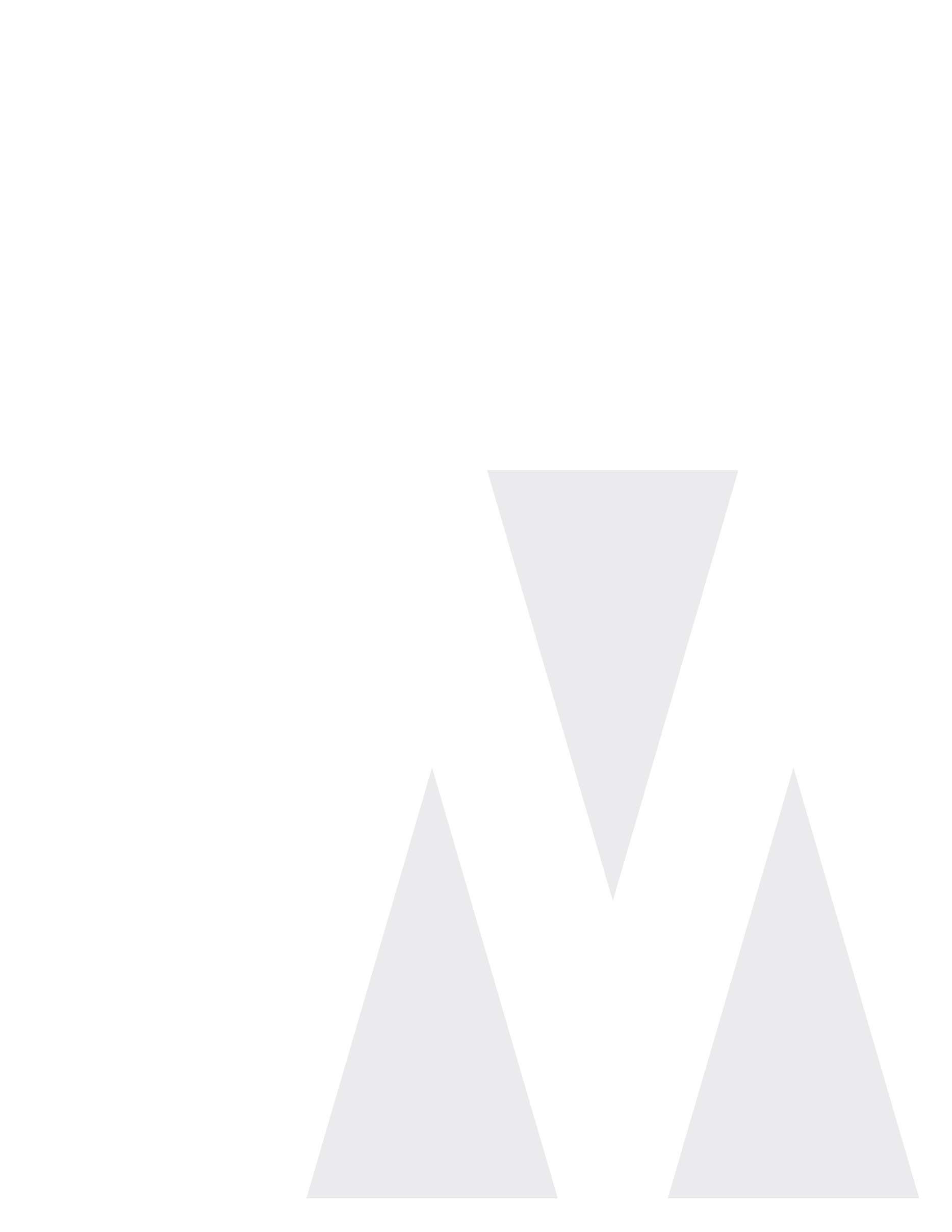 FORMULARIO DE APELACIÓN ADALas apelaciones a una decisión definitiva deben presentarse en un plazo de 10 días desde la recepción de la carta de decisión definitiva. Para hacer una apelación, complete este formulario y envíelo a:ATTN: Vice President/COO of Bus and Paratransit Trinity Metro801 Grove St.	También puede enviar el formulario completado porFort Worth, TX 76102	correo electrónico a compliance@ridetm.org.TRINITY METROFORMULARIO DE APELACIÓN ADATRINITY METROFORMULARIO DE APELACIÓN ADAA.  INFORMACIÓN DEL APELANTENOMBRETELÉFONO DURANTE EL DÍADIRECCIÓN DE CORREO ELECTRÓNICODIRECCIÓN DE CORREO ELECTRÓNICODIRECCIÓN DE CORREO ELECTRÓNICODIRECCIÓN DE CORREO ELECTRÓNICODIRECCIÓN DE CORREO ELECTRÓNICODIRECCIÓN POSTALCIUDADESTADOCÓDIGO ZIPREQUISITOS DE FORMATO ACCESIBLE (SI CORRESPONDE)REQUISITOS DE FORMATO ACCESIBLE (SI CORRESPONDE)REQUISITOS DE FORMATO ACCESIBLE (SI CORRESPONDE)REQUISITOS DE FORMATO ACCESIBLE (SI CORRESPONDE)REQUISITOS DE FORMATO ACCESIBLE (SI CORRESPONDE)REQUISITOS DE FORMATO ACCESIBLE (SI CORRESPONDE)REQUISITOS DE FORMATO ACCESIBLE (SI CORRESPONDE) LETRA GRANDE       TDD       CINTA DE AUDIO       OTRO: ________________________________________ LETRA GRANDE       TDD       CINTA DE AUDIO       OTRO: ________________________________________ LETRA GRANDE       TDD       CINTA DE AUDIO       OTRO: ________________________________________ LETRA GRANDE       TDD       CINTA DE AUDIO       OTRO: ________________________________________ LETRA GRANDE       TDD       CINTA DE AUDIO       OTRO: ________________________________________ LETRA GRANDE       TDD       CINTA DE AUDIO       OTRO: ________________________________________ LETRA GRANDE       TDD       CINTA DE AUDIO       OTRO: ________________________________________B.  INFORMACIÓN PRIMARIA/DE TERCEROS  INFORMACIÓN PRIMARIA/DE TERCEROS  INFORMACIÓN PRIMARIA/DE TERCEROS  INFORMACIÓN PRIMARIA/DE TERCEROS  INFORMACIÓN PRIMARIA/DE TERCEROS  INFORMACIÓN PRIMARIA/DE TERCEROS  INFORMACIÓN PRIMARIA/DE TERCEROS  SI PRESENTA ESTA APELACIÓN EN SU PROPIO NOMBRE, CONTINÚE A LA SECCÓN C.  SI PRESENTA ESTA APELACIÓN EN SU PROPIO NOMBRE, CONTINÚE A LA SECCÓN C.  SI PRESENTA ESTA APELACIÓN EN SU PROPIO NOMBRE, CONTINÚE A LA SECCÓN C.  SI PRESENTA ESTA APELACIÓN EN SU PROPIO NOMBRE, CONTINÚE A LA SECCÓN C.  SI PRESENTA ESTA APELACIÓN EN SU PROPIO NOMBRE, CONTINÚE A LA SECCÓN C.  SI PRESENTA ESTA APELACIÓN EN SU PROPIO NOMBRE, CONTINÚE A LA SECCÓN C.  SI PRESENTA ESTA APELACIÓN EN SU PROPIO NOMBRE, CONTINÚE A LA SECCÓN C.NOMBRERELACIÓN CON EL APELANTERELACIÓN CON EL APELANTERELACIÓN CON EL APELANTERELACIÓN CON EL APELANTERELACIÓN CON EL APELANTEPROPORCIONE UNA EXPLICACIÓN BREVE PARA PRESENTARLA EN NOMBRE DEL APELANTE:PROPORCIONE UNA EXPLICACIÓN BREVE PARA PRESENTARLA EN NOMBRE DEL APELANTE:PROPORCIONE UNA EXPLICACIÓN BREVE PARA PRESENTARLA EN NOMBRE DEL APELANTE:PROPORCIONE UNA EXPLICACIÓN BREVE PARA PRESENTARLA EN NOMBRE DEL APELANTE:PROPORCIONE UNA EXPLICACIÓN BREVE PARA PRESENTARLA EN NOMBRE DEL APELANTE:PROPORCIONE UNA EXPLICACIÓN BREVE PARA PRESENTARLA EN NOMBRE DEL APELANTE:PROPORCIONE UNA EXPLICACIÓN BREVE PARA PRESENTARLA EN NOMBRE DEL APELANTE:¿CÓMO OBTUVO EL FORMUARLIO DE PERMISO DE LA PARTE AGRAVIADA PARA PRESENTAR LA APELACIÓN EN SU NOMBRE?       SÍ       NO¿CÓMO OBTUVO EL FORMUARLIO DE PERMISO DE LA PARTE AGRAVIADA PARA PRESENTAR LA APELACIÓN EN SU NOMBRE?       SÍ       NO¿CÓMO OBTUVO EL FORMUARLIO DE PERMISO DE LA PARTE AGRAVIADA PARA PRESENTAR LA APELACIÓN EN SU NOMBRE?       SÍ       NO¿CÓMO OBTUVO EL FORMUARLIO DE PERMISO DE LA PARTE AGRAVIADA PARA PRESENTAR LA APELACIÓN EN SU NOMBRE?       SÍ       NO¿CÓMO OBTUVO EL FORMUARLIO DE PERMISO DE LA PARTE AGRAVIADA PARA PRESENTAR LA APELACIÓN EN SU NOMBRE?       SÍ       NO¿CÓMO OBTUVO EL FORMUARLIO DE PERMISO DE LA PARTE AGRAVIADA PARA PRESENTAR LA APELACIÓN EN SU NOMBRE?       SÍ       NO¿CÓMO OBTUVO EL FORMUARLIO DE PERMISO DE LA PARTE AGRAVIADA PARA PRESENTAR LA APELACIÓN EN SU NOMBRE?       SÍ       NO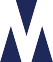 801 Grove Street | Fort Worth, Texas 76102 | 817.215.8700 | RIDETRINITYMETRO.orgENERO 2023801 Grove Street | Fort Worth, Texas 76102 | 817.215.8700 | RIDETRINITYMETRO.orgENERO 2023801 Grove Street | Fort Worth, Texas 76102 | 817.215.8700 | RIDETRINITYMETRO.orgENERO 2023801 Grove Street | Fort Worth, Texas 76102 | 817.215.8700 | RIDETRINITYMETRO.orgENERO 2023801 Grove Street | Fort Worth, Texas 76102 | 817.215.8700 | RIDETRINITYMETRO.orgENERO 2023801 Grove Street | Fort Worth, Texas 76102 | 817.215.8700 | RIDETRINITYMETRO.orgENERO 2023801 Grove Street | Fort Worth, Texas 76102 | 817.215.8700 | RIDETRINITYMETRO.orgENERO 2023801 Grove Street | Fort Worth, Texas 76102 | 817.215.8700 | RIDETRINITYMETRO.orgENERO 2023C.  RAZONES PARA LA APELACIÓN  RAZONES PARA LA APELACIÓNCreo que la Decisión definitiva sobre este asunto debería revisarse porque:Creo que la Decisión definitiva sobre este asunto debería revisarse porque:Creo que la Decisión definitiva sobre este asunto debería revisarse porque:Creo que la Decisión definitiva sobre este asunto debería revisarse porque:Creo que la Decisión definitiva sobre este asunto debería revisarse porque:Creo que la Decisión definitiva sobre este asunto debería revisarse porque:Creo que la Decisión definitiva sobre este asunto debería revisarse porque:Creo que la Decisión definitiva sobre este asunto debería revisarse porque:D.  CONTACTOS PARA PRESENTACIÓN DE QUEJAS  CONTACTOS PARA PRESENTACIÓN DE QUEJAS  CONTACTOS PARA PRESENTACIÓN DE QUEJAS  CONTACTOS PARA PRESENTACIÓN DE QUEJAS  CONTACTOS PARA PRESENTACIÓN DE QUEJAS  CONTACTOS PARA PRESENTACIÓN DE QUEJAS  CONTACTOS PARA PRESENTACIÓN DE QUEJAS  CONTACTOS PARA PRESENTACIÓN DE QUEJAS¿HA PRESENTADO ESTA QUEJA ANTE CUALQUIER OTRA AGENCIA O TRIBUNAL LOCAL, ESTATAL O FEDERAL?       SÍ       NO¿HA PRESENTADO ESTA QUEJA ANTE CUALQUIER OTRA AGENCIA O TRIBUNAL LOCAL, ESTATAL O FEDERAL?       SÍ       NO¿HA PRESENTADO ESTA QUEJA ANTE CUALQUIER OTRA AGENCIA O TRIBUNAL LOCAL, ESTATAL O FEDERAL?       SÍ       NO¿HA PRESENTADO ESTA QUEJA ANTE CUALQUIER OTRA AGENCIA O TRIBUNAL LOCAL, ESTATAL O FEDERAL?       SÍ       NO¿HA PRESENTADO ESTA QUEJA ANTE CUALQUIER OTRA AGENCIA O TRIBUNAL LOCAL, ESTATAL O FEDERAL?       SÍ       NO¿HA PRESENTADO ESTA QUEJA ANTE CUALQUIER OTRA AGENCIA O TRIBUNAL LOCAL, ESTATAL O FEDERAL?       SÍ       NO¿HA PRESENTADO ESTA QUEJA ANTE CUALQUIER OTRA AGENCIA O TRIBUNAL LOCAL, ESTATAL O FEDERAL?       SÍ       NO¿HA PRESENTADO ESTA QUEJA ANTE CUALQUIER OTRA AGENCIA O TRIBUNAL LOCAL, ESTATAL O FEDERAL?       SÍ       NO¿HA PRESENTADO ESTA QUEJA ANTE CUALQUIER OTRA AGENCIA O TRIBUNAL LOCAL, ESTATAL O FEDERAL?       SÍ       NOSÍ COTESTÓ AFIRMATIVAMENTE, MARQUE TODAS LAS QUE CORRESPONDAN:SÍ COTESTÓ AFIRMATIVAMENTE, MARQUE TODAS LAS QUE CORRESPONDAN: AGENCIA LOCAL      AGENCIA ESTATAL      AGENCIA FEDERAL      TRIBUNAL ESTATAL TRIBUNAL FEDERAL AGENCIA LOCAL      AGENCIA ESTATAL      AGENCIA FEDERAL      TRIBUNAL ESTATAL TRIBUNAL FEDERAL AGENCIA LOCAL      AGENCIA ESTATAL      AGENCIA FEDERAL      TRIBUNAL ESTATAL TRIBUNAL FEDERAL AGENCIA LOCAL      AGENCIA ESTATAL      AGENCIA FEDERAL      TRIBUNAL ESTATAL TRIBUNAL FEDERAL AGENCIA LOCAL      AGENCIA ESTATAL      AGENCIA FEDERAL      TRIBUNAL ESTATAL TRIBUNAL FEDERAL AGENCIA LOCAL      AGENCIA ESTATAL      AGENCIA FEDERAL      TRIBUNAL ESTATAL TRIBUNAL FEDERAL AGENCIA LOCAL      AGENCIA ESTATAL      AGENCIA FEDERAL      TRIBUNAL ESTATAL TRIBUNAL FEDERALNOMBRE DEL CONTACTO DE LA AGENCIA/TRIBUNALNOMBRE DEL CONTACTO DE LA AGENCIA/TRIBUNALCARGO/FUNCIÓN DEL CONTACTO DE LA AGENCIA/TRIBUNALCARGO/FUNCIÓN DEL CONTACTO DE LA AGENCIA/TRIBUNALCARGO/FUNCIÓN DEL CONTACTO DE LA AGENCIA/TRIBUNALCARGO/FUNCIÓN DEL CONTACTO DE LA AGENCIA/TRIBUNALCARGO/FUNCIÓN DEL CONTACTO DE LA AGENCIA/TRIBUNALTELÉFONO DE CONTACTOTELÉFONO DE CONTACTONOMBRE DEL TRIBUNAL/AGENCIANOMBRE DEL TRIBUNAL/AGENCIANOMBRE DEL TRIBUNAL/AGENCIANOMBRE DEL TRIBUNAL/AGENCIANOMBRE DEL TRIBUNAL/AGENCIADIRECCIÓN POSTAL (SI NO LA CONOCE, DEJAR EN BLANCO)DIRECCIÓN POSTAL (SI NO LA CONOCE, DEJAR EN BLANCO)CIUDADESTADOCÓDIGO ZIPPUEDE ADJUNTAR MATERIALES ESCRITOS O CUALQUEIR OTRA INFORMACIÓN QUE CREA PUEDE SER RELEVANTE PARA SU APELACIÓNPUEDE ADJUNTAR MATERIALES ESCRITOS O CUALQUEIR OTRA INFORMACIÓN QUE CREA PUEDE SER RELEVANTE PARA SU APELACIÓNPUEDE ADJUNTAR MATERIALES ESCRITOS O CUALQUEIR OTRA INFORMACIÓN QUE CREA PUEDE SER RELEVANTE PARA SU APELACIÓNPUEDE ADJUNTAR MATERIALES ESCRITOS O CUALQUEIR OTRA INFORMACIÓN QUE CREA PUEDE SER RELEVANTE PARA SU APELACIÓNPUEDE ADJUNTAR MATERIALES ESCRITOS O CUALQUEIR OTRA INFORMACIÓN QUE CREA PUEDE SER RELEVANTE PARA SU APELACIÓNPUEDE ADJUNTAR MATERIALES ESCRITOS O CUALQUEIR OTRA INFORMACIÓN QUE CREA PUEDE SER RELEVANTE PARA SU APELACIÓNPUEDE ADJUNTAR MATERIALES ESCRITOS O CUALQUEIR OTRA INFORMACIÓN QUE CREA PUEDE SER RELEVANTE PARA SU APELACIÓNPUEDE ADJUNTAR MATERIALES ESCRITOS O CUALQUEIR OTRA INFORMACIÓN QUE CREA PUEDE SER RELEVANTE PARA SU APELACIÓNPUEDE ADJUNTAR MATERIALES ESCRITOS O CUALQUEIR OTRA INFORMACIÓN QUE CREA PUEDE SER RELEVANTE PARA SU APELACIÓNFIRMA DEL APELANTEFIRMA DEL APELANTEFECHAFECHAFECHAFECHAFECHA801 Grove Street | Fort Worth, Texas 76102 | 817.215.8700 | RIDETRINITYMETRO.org	ENERO 2023	619-140_E.Inf.Di_20801 Grove Street | Fort Worth, Texas 76102 | 817.215.8700 | RIDETRINITYMETRO.org	ENERO 2023	619-140_E.Inf.Di_20801 Grove Street | Fort Worth, Texas 76102 | 817.215.8700 | RIDETRINITYMETRO.org	ENERO 2023	619-140_E.Inf.Di_20801 Grove Street | Fort Worth, Texas 76102 | 817.215.8700 | RIDETRINITYMETRO.org	ENERO 2023	619-140_E.Inf.Di_20801 Grove Street | Fort Worth, Texas 76102 | 817.215.8700 | RIDETRINITYMETRO.org	ENERO 2023	619-140_E.Inf.Di_20801 Grove Street | Fort Worth, Texas 76102 | 817.215.8700 | RIDETRINITYMETRO.org	ENERO 2023	619-140_E.Inf.Di_20801 Grove Street | Fort Worth, Texas 76102 | 817.215.8700 | RIDETRINITYMETRO.org	ENERO 2023	619-140_E.Inf.Di_20801 Grove Street | Fort Worth, Texas 76102 | 817.215.8700 | RIDETRINITYMETRO.org	ENERO 2023	619-140_E.Inf.Di_20801 Grove Street | Fort Worth, Texas 76102 | 817.215.8700 | RIDETRINITYMETRO.org	ENERO 2023	619-140_E.Inf.Di_20POR FAVOR ENVÍE EL FORMULARIO COMPLETADO A:COMPLIANCE@RIDETM.ORGO MÁNDELO POR CORREO POSTAL A:ATTN: VICE PRESIDENT/COO OF BUS AND 
PARATRANSIT TRINITY METRO801 GROVE ST.FORT WORTH, TX 76102POR FAVOR ENVÍE EL FORMULARIO COMPLETADO A:COMPLIANCE@RIDETM.ORGO MÁNDELO POR CORREO POSTAL A:ATTN: VICE PRESIDENT/COO OF BUS AND 
PARATRANSIT TRINITY METRO801 GROVE ST.FORT WORTH, TX 76102POR FAVOR ENVÍE EL FORMULARIO COMPLETADO A:COMPLIANCE@RIDETM.ORGO MÁNDELO POR CORREO POSTAL A:ATTN: VICE PRESIDENT/COO OF BUS AND 
PARATRANSIT TRINITY METRO801 GROVE ST.FORT WORTH, TX 76102POR FAVOR ENVÍE EL FORMULARIO COMPLETADO A:COMPLIANCE@RIDETM.ORGO MÁNDELO POR CORREO POSTAL A:ATTN: VICE PRESIDENT/COO OF BUS AND 
PARATRANSIT TRINITY METRO801 GROVE ST.FORT WORTH, TX 76102SOLO PARA USO DE LA OFICINAJURISDICCIÓN:EN O ANTES DE 90 DÍAS DESPUÉS DEL EVENTOJURISDICCIÓN:EN O ANTES DE 90 DÍAS DESPUÉS DEL EVENTOCIERRE:1 – CARTA DE CIERREAPELACIÓN:APELACIÓN:10 DÍAS DESPUES DE LA FECHA RECIBO DE LA CARTA DE CIERRE O LA CARTA DE CONCLUSIÓN10 DÍAS DESPUES DE LA FECHA RECIBO DE LA CARTA DE CIERRE O LA CARTA DE CONCLUSIÓN2 – CARTA DE CONCLUSIÓN3 – ADMINISTRATIVO (FC)4 – ADMINISTRATIVO (CW)801 Grove Street | Fort Worth, Texas 76102 | 817.215.8700 | RIDETRINITYMETRO.org	ENERO 2023	619-140_E.Inf.Di_20801 Grove Street | Fort Worth, Texas 76102 | 817.215.8700 | RIDETRINITYMETRO.org	ENERO 2023	619-140_E.Inf.Di_20801 Grove Street | Fort Worth, Texas 76102 | 817.215.8700 | RIDETRINITYMETRO.org	ENERO 2023	619-140_E.Inf.Di_20801 Grove Street | Fort Worth, Texas 76102 | 817.215.8700 | RIDETRINITYMETRO.org	ENERO 2023	619-140_E.Inf.Di_20